AVALIAÇÃO – 3º BIMESTRE 1. Observe a seguir a imagem de um bairro.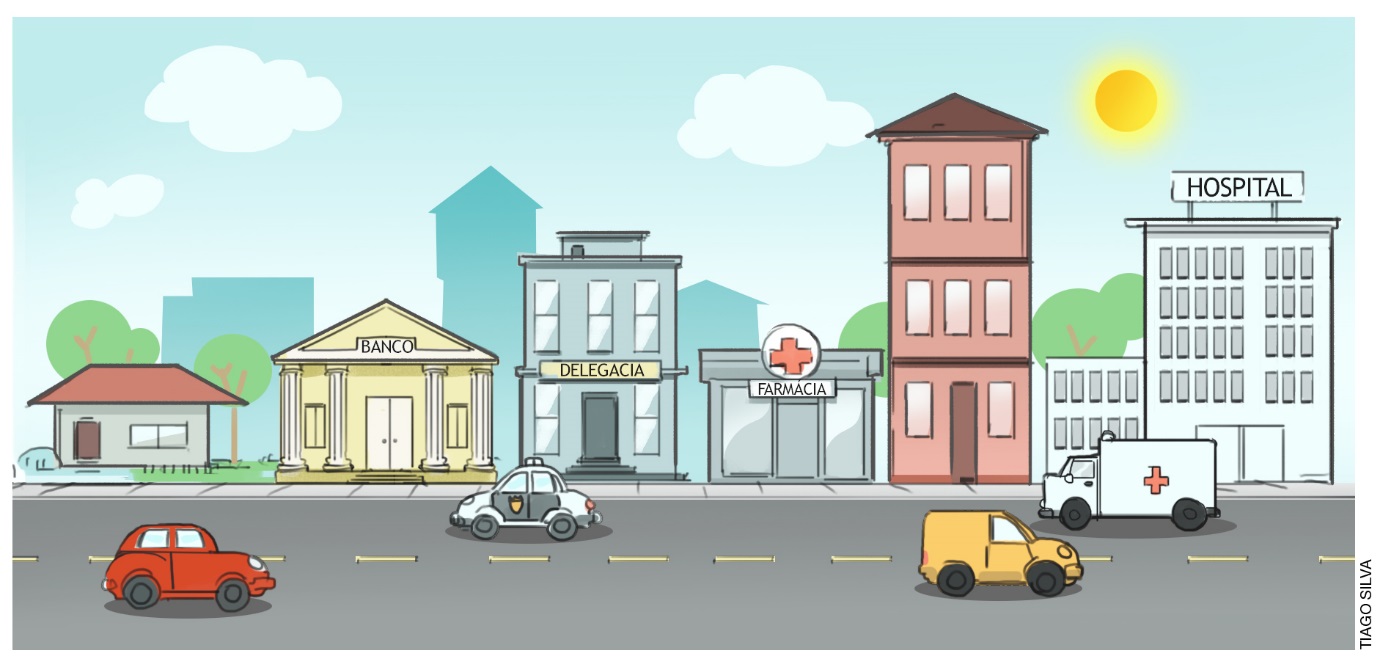 Representação fora de proporção.Agora, imagine que você está saindo da farmácia e escolha a alternativa que apresenta as palavras que completam corretamente as frases a seguir.O hospital fica à ______________ da farmácia. A delegacia fica ______________ a farmácia e o banco.O banco fica à ______________ da delegacia.a) esquerda, entre, direita.b) frente, direita, esquerda.c) direita, entre, esquerda.d) esquerda, direita, frente.2. Observe o envelope a seguir e depois responda às questões.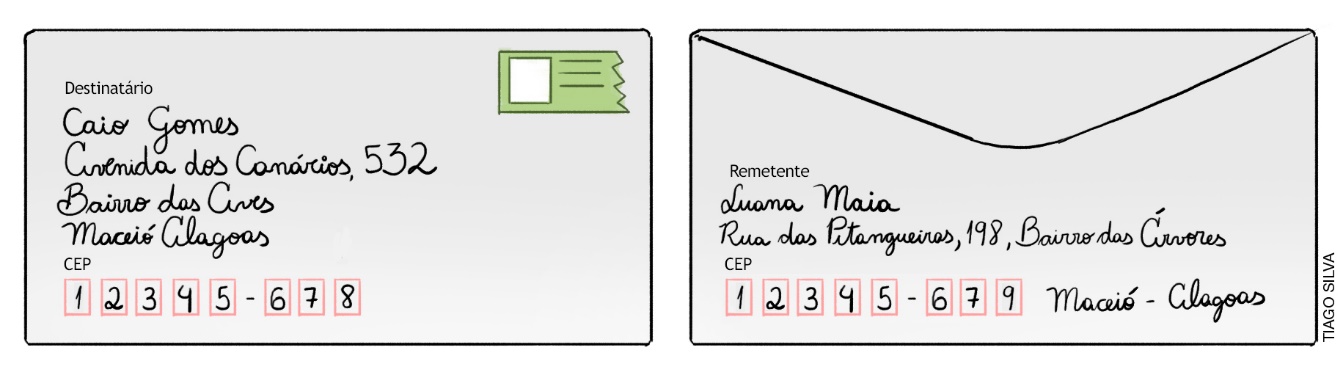 a) Quem vai receber a carta?______________________________________________________________________________b) Quem enviou a carta?______________________________________________________________________________c) Caio e Luana moram no mesmo bairro? Como você descobriu isso?____________________________________________________________________________________________________________________________________________________________d) Quais informações o carteiro usa para garantir que a carta será entregue no lugar certo?____________________________________________________________________________________________________________________________________________________________3. Desenhe o trajeto entre a sua moradia e a escola, representando alguns pontos de referência que podem ser observados nesse trajeto.4. As imagens a seguir mostram as transformações de um bairro ao longo dos anos, porém, elas estão fora de ordem. Assinale a alternativa que traz a ordem correta dos acontecimentos no bairro.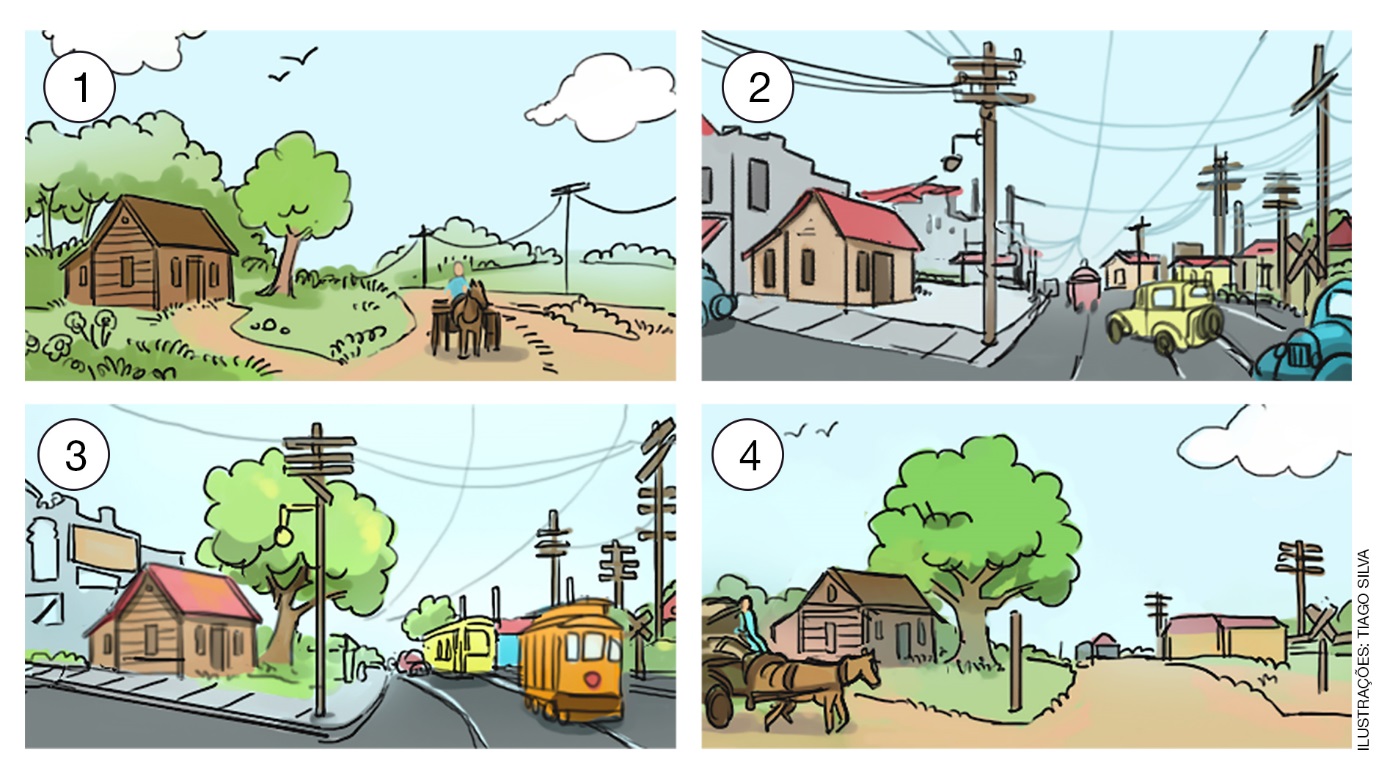 Representação fora de proporção.a) 1, 2, 3, 4.b) 4, 2, 3, 1.c) 1, 4, 3, 2.d) 2, 3, 1, 2.5. Leia o relato de Ricardo sobre como era o seu bairro no passado e, em seguida, responda às questões.Tinha uma quitanda bem ali onde hoje é o mercado. Sei disso porque me lembro de ver as pessoas saindo de lá com muitas frutas diferentes, uma mais cheirosa que a outra. Também tinha uma confeitaria aqui onde está o banco: eu via os bolos e doces e ficava louco! Já asfalto, moto e carro, não tinha não. As pessoas costumavam caminhar, andar a cavalo e usar mais bicicletas.Texto escrito especialmente para este material.a) O que existia antes do mercado no bairro de Ricardo? Como ele sabia disso?__________________________________________________________________________________________________________________________________________________________________________________________________________________________________________b) Onde ficava a confeitaria?____________________________________________________________________________________________________________________________________________________________c) Como as pessoas costumavam se deslocar no bairro de Ricardo no passado?____________________________________________________________________________________________________________________________________________________________6. Escolha a alternativa que apresenta as palavras que completam corretamente o texto.O deslocamento de pessoas de um lugar para viver em outro é chamado de ________________. Quando migram, as pessoas levam junto de si sua ________________, isto é, seu jeito de se vestir, seu ________________ e seu hábito alimentar. a) migração - cultura - idioma.b) cultura - idioma - migração.c) cultura - migração - idioma.d) migração - idioma - cultura.7. Assinale a alternativa que associa corretamente os pratos típicos ao grupo de migrantes que os introduziram no Brasil.a) Esfirras e imigrantes italianos.b) Patacones e imigrantes colombianos.c) Polenta e imigrantes portugueses.d) Pastel de Belém e imigrantes libaneses.8. Ligue o profissional à atividade que ele realiza para garantir o bem-estar das pessoas que vivem no bairro.9. Assinale a alternativa que contém duas profissões do passado e que, atualmente, não existem mais.a) Calceteiro e eletricista.b) Acendedor de lampiões e pedreiro.c) Limpador de trilhos e acendedor de lampiões.d) Acendedor de lampiões e calceteiro.10. Circule as palavras que se referem a serviços públicos que garantem o bem-estar dos moradores do bairro.Quais desses serviços públicos são oferecidos em seu bairro? Qual é a importância deles no lugar onde você vive?________________________________________________________________________________________________________________________________________________________________________________________________________________________________________________________________________________________________________________________11. Observe a imagem a seguir e responda às questões.12. Observe as imagens a seguir.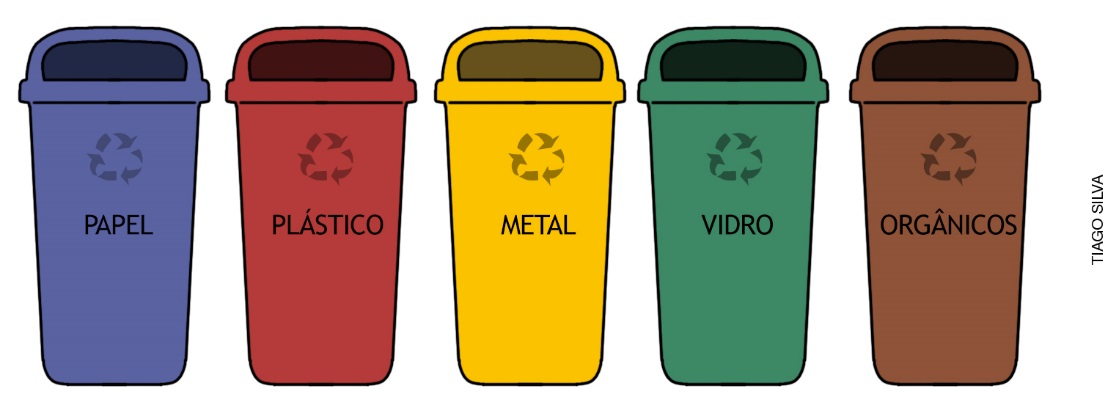 Escreva o nome de dois materiais que devem ser descartados em cada uma das lixeiras. __________________________________________________________________________________________________________________________________________________________________________________________________________________________________________13. Observe os meios de transporte a seguir e responda às questões.a) Pinte de vermelho os meios de transporte terrestres, de azul os meios de transporte aquáticos e de verde os meios de transporte aéreos.b) Você utiliza algum desses meios de transporte? Qual?____________________________________________________________________________________________________________________________________________________________c) Você utiliza algum desses meios de transporte para ir à escola? Qual?______________________________________________________________________________14. Pinte o semáforo a seguir com as cores corretas, de acordo com os significados: pare, atenção e siga.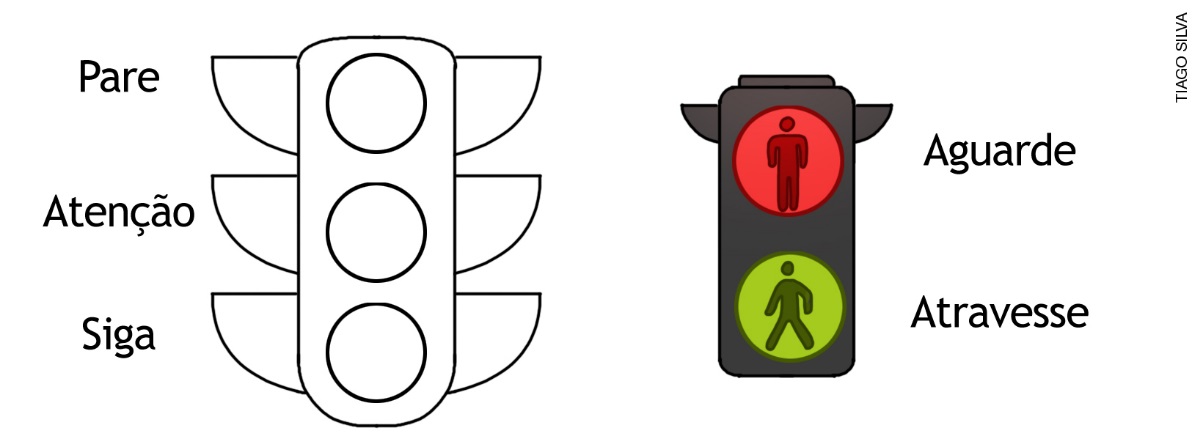 15. Assinale a alternativa correta sobre o meio de transporte descrito na frase a seguir.É um meio de transporte terrestre geralmente usado para percorrer pequenas distâncias. Esse meio de transporte também é utilizado para realizar atividade física, principalmente dentro do bairro.a) ônibus.b) metrô.c) bicicleta.d) motocicleta.NOME: ___________________________________________________________TURMA: __________________________________________________________DATA: ____________________________________________________________culturamigraçãoidiomaMantém a limpeza do bairro.MédicoEntrega as cartas.CarteiroCuida da saúde das pessoas.Varredor de ruaescolaloja de roupashospitalpadariatransporte público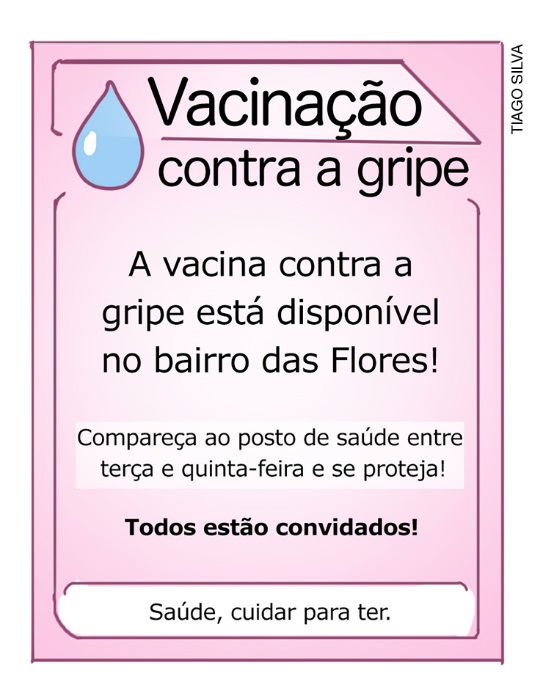 a) Qual é o tema do cartaz?________________________________________b) Onde a vacina está sendo ofertada?________________________________________c) A que tipo de serviço público o cartaz se refere?________________________________________CarroAviãoTremBarcoÔnibusBicicletaHelicópteroMotocicleta